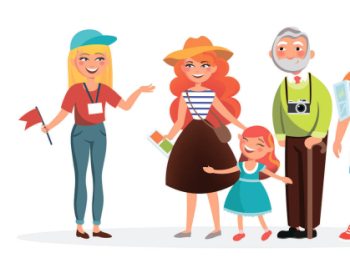 Обязательная аттестация экскурсоводов и гидов-переводчиков!ВНИМАНИЕ!С 1 июля 2023 года экскурсоводы (гиды) и гиды-переводчики для осуществления экскурсионной деятельности должны пройти аттестацию.Федеральный закон № 93-ФЗ «О внесении изменений в Федеральный закон "Об основах туристской деятельности в Российской Федерации" в части правового регулирования деятельности экскурсоводов (гидов), гидов-переводчиков и инструкторов-проводников», в соответствии с которым для осуществления экскурсионных услуг необходим аттестат экскурсовода (гида) или (и) гида-переводчика, вступил в силу 1 июля 2022 года.Согласно Правилам оказания услуг экскурсоводом (гидом) и гидом-переводчиком в Российской Федерации, утвержденным постановлением Правительства Российской Федерации от 31.05.2022 № 992, экскурсовод (гид) и гид-переводчик при оказании услуг должны иметь при себе нагрудную идентификационную карточку экскурсовода (гида) или гида-переводчика либо аттестат экскурсовода (гида). Документы выдаются органом исполнительной власти субъекта Российской Федерации, ответственным за проведение аттестации.Министерством курортов, туризма и олимпийского наследия Краснодарского края  организована работа по проведению аттестации экскурсоводов (гидов) и гидов-переводчиков на территории Краснодарского края, в том числе: сформирована аттестационная комиссия, утвержден перечень вопросов для проведения аттестации, обеспечено проведение заседаний аттестационной комиссии на постоянной основе, не реже 1 раза в месяц.Для прохождения аттестации в качестве экскурсовода (гида) или гида-переводчика соискатель должен соответствовать следующим требованиям:иметь среднее профессиональное образование или высшее образование;иметь дополнительное профессиональное образование в области, соответствующей профилю работы экскурсовода (гида) или гида-переводчика, за исключением соискателей, получивших среднее профессиональное образование или высшее образование в сфере туризма по программам, включающим в себя дисциплину (модуль) по оказанию экскурсоводами (гидами) или гидами-переводчиками соответствующих услуг;соответствовать специальным требованиям к экскурсоводам (гидам) и гидам-переводчикам, установленным Правительством Российской Федерации;свободно владеть иностранным языком, на котором предполагается оказывать услуги гида-переводчика по ознакомлению туристов (экскурсантов) с объектами показа, сопровождению туристов (экскурсантов) и информированию туристов (экскурсантов) по пути следования по туристскому маршруту.Для прохождения аттестации в качестве инструктора-проводника к соискателю предъявляются следующие требования:прохождение профессионального обучения для работы в качестве инструктора-проводника и наличие опыта работы в соответствии с характеристиками квалификации, которые содержатся в профессиональном стандарте, в качестве стажера по сопровождению туристов и обеспечению их безопасности при прохождении туристского маршрута соответствующих вида и категории сложности либо наличие среднего профессионального образования и дополнительного профессионального образования в области, соответствующей профилю работы инструктора-проводника, и опыта работы в соответствии с характеристиками квалификации, которые содержатся в профессиональном стандарте, в качестве стажера по сопровождению туристов и обеспечению их безопасности при прохождении туристского маршрута соответствующих вида и категории сложности; наличие документа, подтверждающего подготовку по оказанию первой помощи;наличие медицинского заключения об отсутствии медицинских противопоказаний к работе в качестве инструктора-проводника.